Fredsgudstjeneste i FladeLæsninger: Mattæus kap. 5 v.3-16 og Esajas kap. 2 v.1-5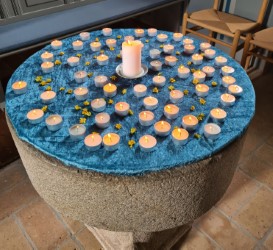 HilsenNåde være med jer og fred fra Gud, vor far, og Herren Jesus Kristus.Velkommen til fredsgudstjeneste her i Flade kirke. Det var med forfærdelse vi hørte, at Rusland d. 24. februar om morgenen havde angrebet Ukraine. Nu var der udbrudt krig i Europa, og det føles meget tæt på. Vi følger nyhederne, og ser med gru, hvordan krigen udfolder sig. Rigtig mange mennesker vil gerne gøre noget, vil gerne hjælpe de mennesker, der drevet på flugt på grund af krigen – og her i Flade samles vi i dag om at støtte Ukraine. Vores mål er at samle penge ind. Vi har indsamlingsboksen og mobilepay nummeret klar også her i kirken! Og den følger med ned til forsamlingshuset!Vores mål i dag, er også at tale magten imod, og at tale fredens sag. Her i kirken mødes vi om at bede for fred, vi vil tale om håb og trøst, og vi vil mødes om at tænde et lys – en lille gnist af håb i det mørke, vi ser sprede sig. PrædikenMidt i al det meningsløse, som vi møder her på jorden, bliver hjertets skrig til bøn. Selvom vi står her i det lysende forår, føler vi at formørkelse trænger ind på os. Der er krig i Europa. Der er krig i Ukraine. Hver dag meldes der om nye grusomheder og ubærlige tab.Vi hører og ser hver dag nyhederne fra krigen, og vi bliver forfærdede. Forfærdede over, hvordan menneskers liv bliver revet i stykker og ødelagt, der hvor bomberne falder. Forfærdede over, hvor mange mennesker, der er drevet på flugt. Mennesker som os selv, der må forlade alt det, de kender og holder af, og begive sig ud i en ukendt verden.Vi føler et skrig i hjertet – må det dog få en ende. Vi bliver bange og mismodige. Får krigen en ende, og hvordan……Det er ikke første gang, der har været krig i Europa, og de krige har trukket lange spor. Det er kun ca 30 år siden, der var krig i det tidligere Jugoslavien. En frygtelig krig med mange lidelser og overgreb. Der var de to store verdenskrige, og alle de lidelser de medførte.Der var den kolde krig, våbenkapløbet og den angst for atomvåben, som prægede min og mange andres ungdom. Den angst føler jeg røre lidt på sig igen.Og man tænker – bliver menneskene da aldrig klogere? Lærer vi aldrig, at magtudøvelse og magtbegær kun fører til ulykke og død? Lærer vi aldrig at møde hinanden med barmhjertighed og fred i hjertet?Hjertes skrig og angst kan føre til lammelse og håbløshed, så vi ikke kan gøre noget, og ikke tror, det nytter at gøre noget. For hvad kan jeg gøre mod magtmennesker og en krigsmaskine, der bare kører af sted?Måske ikke så meget – måske er det eneste jeg kan gøre at folde mine hænder til en bøn om fred. Bede om at magtmennesker vil komme til fornuft, vende om og stoppe deres grusomheder.Så bliver hjertets skrig til en bøn om fred. Så kan det ske, at bønnen om fred bliver til handling. At vi finder sammen i fællesskaber, og gør det lidt vi kan. Samler tøj ind, hjælper mennesker, der er på flugt på vej, sørger for at de har et sikkert sted at være, samler penge ind. Vores hjælp er kun en dråbe i et stort hav – men hver dråbe betyder noget. Hver dråbe viser, at vi vil hjælpe, at vi protesterer mod uret og overgreb. Mod umenneskelighed og diskrimination, mod krigens forretning, mod magtens blinde begær.  Så bliver vores handling også til et håb om fred og retfærdighed i verden.Et håb om en verden hvor sværd virkelig bliver smedet til plovskær og spyd til vingårdsknive. En verden, hvor menneskene går på Herrens stier og vandrer i hans lys. I dag samles vi her i Flade om i fællesskab at gøre det, vi kan. Her i kirken vil vi tænde lys, for vi tror på, at vi er sat her i verden for at være lys for hinanden.Vi vil tænde lys for fred – for håb – for forsoning. Vi vil tænde et lys for Ukraine. Vi vil tænde et lys for alle verdens urolige hjerter.  Amen